        Произведено обследование технического состояния автомобильных  дорог по ул.Чичаева, ул.Революции 1905 г., ул.Беднодемьяновская (от ул.Ленина до ул.Ухтомского), ул.Ухтомского (от ул.К.Маркса до ул.Агейченко)  в г.Рузаевка с целью выявления дефектов конструктивных элементов и определения видов  работ по ремонту объекта для полного его восстановления транспортно-эксплуатационного состояния.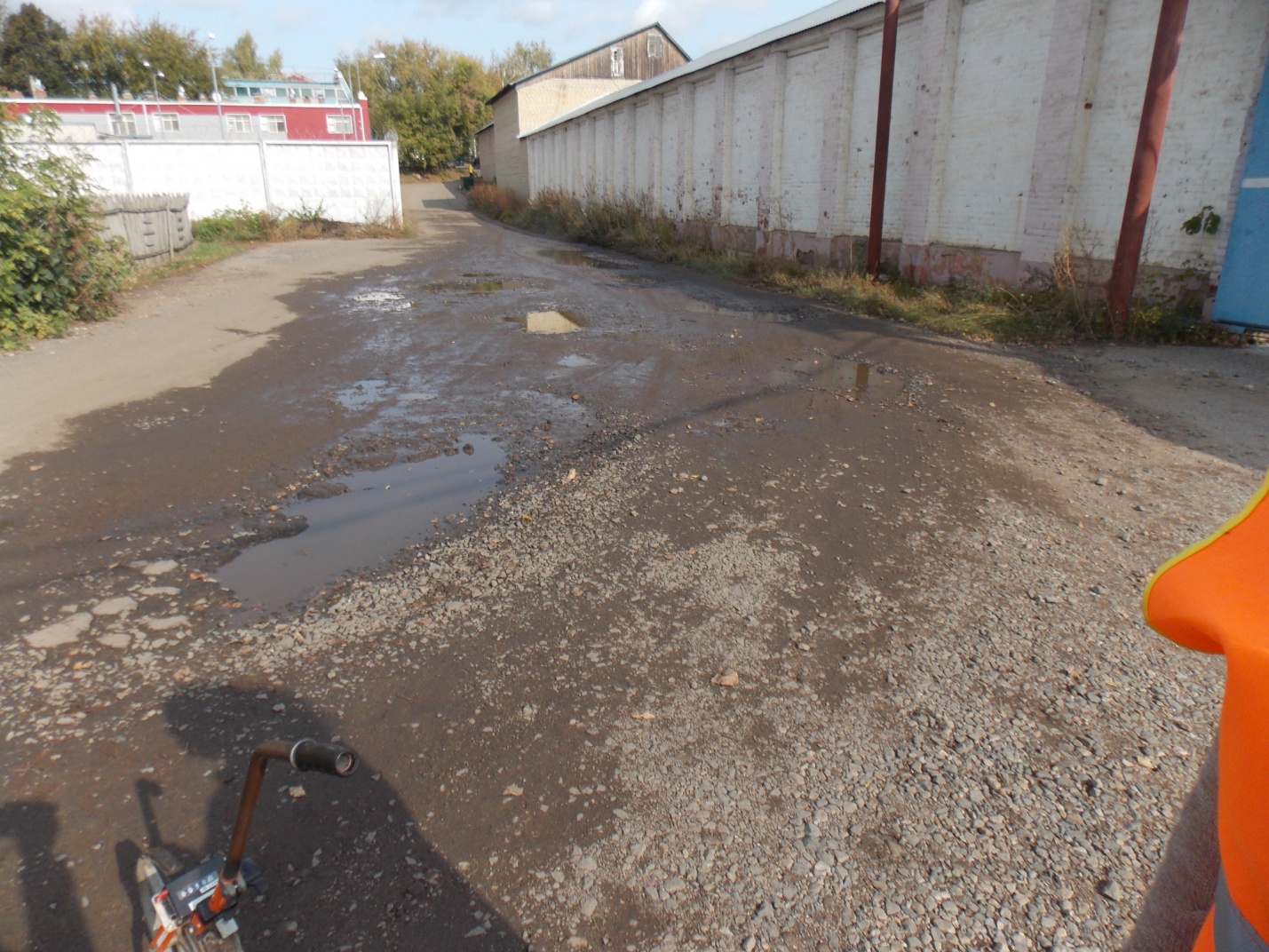 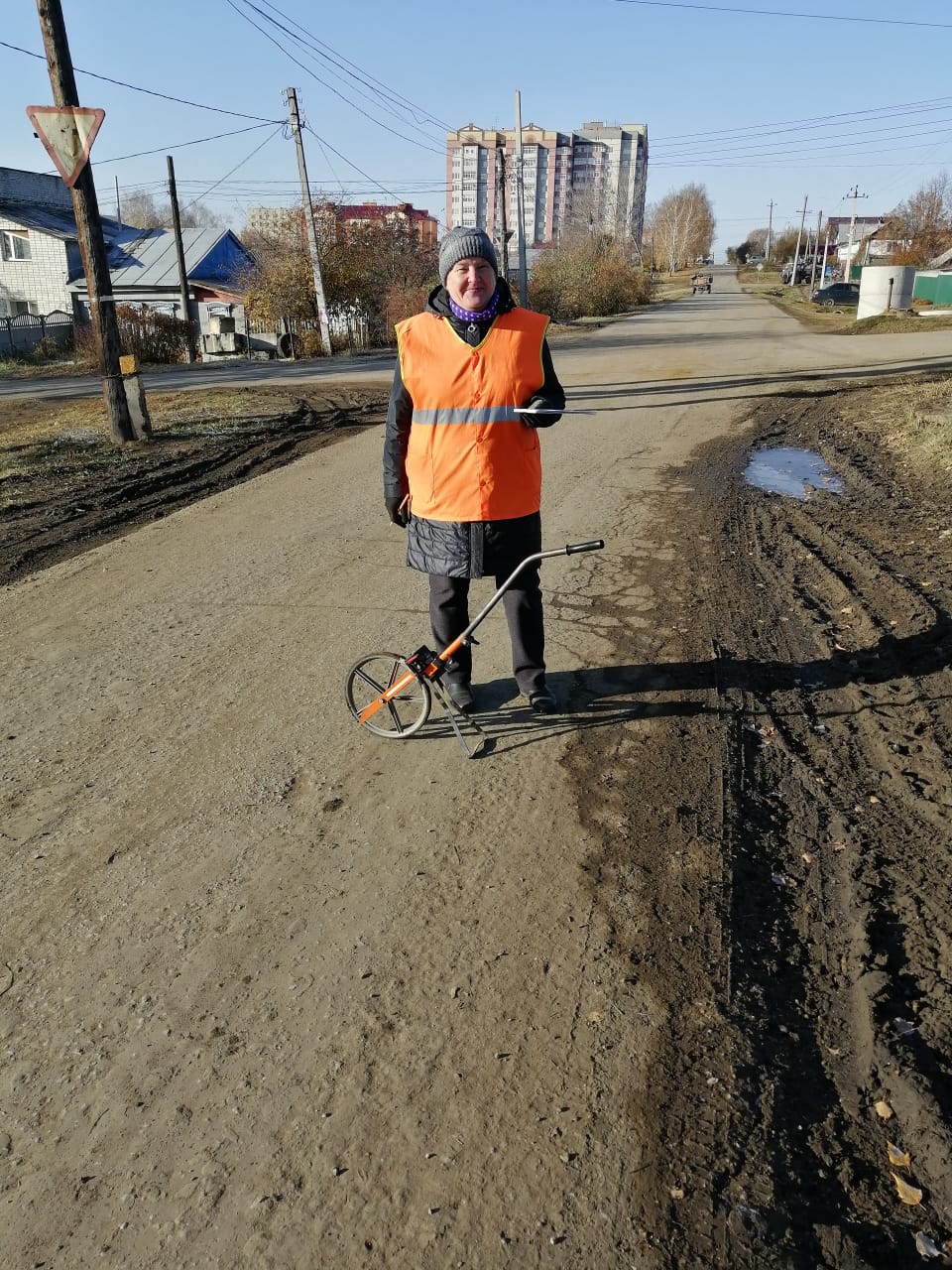 